H O T Ă R Â R E privind actualizarea indicatorilor tehnico-economici si asigurarea cofinantarii pentru obiectivul de investiţii „Consolidare, reabilitare și extindere Școala Poiana, comuna Deleni, județul Iași”Ţinând seama de:	Expunerea de motive prezentată de Primarul Comunei Deleni – Ec. Prigoreanu Dumitru, potrivit căreia se propune Consiliului Local Deleni aprobarea actualizarii indicatorilor tehnico-economici si asigurarea cofinantarii pentru obiectivul de investiţii „Consolidare, reabilitare și extindere Școala Poiana, comuna Deleni, județul Iași”Avand in vedere:Legea nr. 500/2002 privind finanţele publice, cu modificările şi completările ulterioare;Legea nr. 273 din 29 iunie 2006 privind finanțele publice locale, cu modificările și completările ulterioare;Legea nr. 82/1991 a contabilităţii republicată, cu modificările şi completările ulterioare;art. 120 și art. 121 alin. (1) și (2) din Constituția României, republicată;art. 8 și 9 din Carta europeană a autonomiei locale, adoptată la Strasbourg la 15 octombrie 1985, rectificată prin Legea nr. 199/1997;art. 7 alin. (2) și art. 1166 și următoarele dinLegea nr. 287/2009 privind Codul civil, republicată, cu modificările ulterioare, referitoare la contracte sau convenții;art. 20 și 21 din Legea cadru a descentralizării nr. 195/2006;   - prevederile  OUG 57/2019 privind Codul Administrativ;art. 43 alin. (4) din Legea nr. 24/2000 privind normele de tehnică legislativă pentru elaborarea actelor normative, republicată, cu modificările și completările ulterioare,Hotărârea Guvernului nr. 907 din 2016, privind etapele de elaborare şi conţinutul-cadru al documentaţiilor tehnico-economice aferente obiectivelor/proiectelor de investiţii finanţate din fonduri publice; Hotararea Consiliului Local nr 38/24.04.2019 privind aprobarea Bugetului de venituri si cheltuieli si lista de investitii pentru anul 2019Strategia de Dezvoltare Locala 2014-2020 aprobata prin HCL  nr 80/28.11.2013- Ordonanta de urgenta nr 28/2013 pentru aprobarea Programului National de Dezvoltare LocalaOrdinul 209/2017 din 02 februarie 2017 privind modificarea si completarea Normelor metodologice pentru punerea in aplicare a prevederilor OUG 28/2013- Contractul de finantare nr 248/10.01.2018 incheiat cu Ministerul Dezvoltarii Regionale, Administratiei Publice si Fondurilor Europene,Contractul de lucrari nr 6774 din 11.06.2018 incheiat cu asocierea SC CONSTRUCT HIRLAU SRL si SC DSC DEVELOPMENT SRL pentru executia obiectivului de investitii „Consolidare, reabilitare și extindere Școala Poiana, comuna Deleni, județul Iași”- adresa nr 2144/ MLPDA/ 09.01.2020 remisa de MDRAPRapoartele de avizare favorabila ale comisiilor de specialitate nr. 1,2,3 din cadrul Consiliului Local Deleni;Faptul ca au fost indeplinite conditiile cerute de legea nr. 52/2003 privind transparenta decizionala;Referatul de aprobare al d-nei Lacureanu Mariana   – inspector superior, in cadrul aparatului de specialitate al primarului comunei Deleni , inregistrat sub nr. 14078/ 23.12.2019; Referatul de specialitate al dl. Boboc Mihai  – referent superior , Birou contabilitate , in cadrul aparatului de specialitate al primarului comunei Deleni , inregistrat sub nr. 14078/1/23.12.2019;Procesul-verbal incheiat in plenul Consiliului Local al comunei Deleni, inregistrat sub nr. 1241/1/ 31.01.2020, prin care se aproba reactualizarea  indicatorilor tehnico-economici pentru obiectivul de investiţii „Consolidare, reabilitare și extindere Școala Poiana, comuna Deleni, județul Iași”cu un numar de  16  Voturi “ pentru”;In temeiu Art. 129 , art. 139, alin. 1 si ale art.196 , lit.(a)  din OUG 57/2019 privind Codul Administrativ.Membrii Consiliului Local al comunei Deleni,Judeţul Iaşi,întruniti în şedinţă  ordinara la data de  31.01.2020          H O T Ă R Ă S C :Art. 1. -Se aproba reactualizarea indicatorilor tehnico-economici aferenti obiectivului de investitie„Consolidare, reabilitare și extindere Școala Poiana, comuna Deleni, județul Iași”, ca urmare incheierii contractelor de achizitie publica, dupa cum urmeaza:Indicatori economiciIndicatori tehniciSuprafața construită existentă:– corp A (C1): 235,00 mp,– corp B (C2):  333,00 mp,Suprafața construită propusă :– corp A (C1): 287,00 mp,– corp B (C2): 333,00 mp,Suprafața construită desfășurată existentă:– corp A (C1): 235,00 mp,– corp B (C2): 333,00 mp,Suprafața construită desfășurată propusă:– corp A (C1):: 574,00 mp,– corp B (C2): 333,00 mp.Art. 2. - Se aproba valoarea actualizata aferenta restului de executat compusa din valoarea lucrarilor neexecutate si a serviciilor ramase de prestat dupa 01.01.2020, dupa cum urmeaza:Art. 3. – Art 3. Se aproba actualizarea valorii cofinantarii din bugetul local pentru obiectul de investitie „Consolidare, reabilitare și extindere Școala Poiana, comuna Deleni, județul Iași”,dupa cum urmeaza:Art. 4. - In conformitate cu dispoziţiile art. 61 din Legea nr. 215/2001 privind administraţie publică locală, republicată cu modificările şi completările ulterioare, Primarul Comunei Deleni Ec. Prigoreanu Dumitru, impreuna cu aparatul de specialitate pe care îl conduce, va asigura, în condiţiile prevăzute de lege, punerea în aplicare a prevederilor prezentei hotărâriArt. 5. Se mandateaza conducerea Primariei comunei Deleni in vederea incheierii si semnarii Actului aditional in numele si pentru comuna Deleni cu noii indicatori aprobati pein prezenta.	         Art.6. Secretarul comunei Deleni  va  face cunoscut public prin afisare prevederile prezentei hotarari, un exemplar il va inainta Primarului Comunei Deleni, tuturor persoanelor interesate si un exemplar il va comunica  Prefecturii Iasi – Serviciul controlul legalitatii actelor si contencios administrativ.PRESEDINTE DE SEDINTAConsilier local   AELENEI BENONE		                               Contrasemneaza 								 SECRETAR GENERAL UAT,								           Petraru FlorinAdoptată astăzi   31  ianuarie        2020  cu nr. 7--#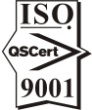 Lei fara TVA (lei)Lei inclusiv TVA (lei)Valoarea totala a investitiei1.486.964,161.765.519,36C+M1226377,151.459388,80TOTAL GENERAL din care:1.765.519,36Lei inclusiv TVAbuget de stat1.654.540,23Lei inclusiv TVAbuget local110.979,13Lei inclusiv TVALei fara TVA (lei)Lei inclusiv TVA (lei)Valoarea totala a investitiei829985,40985432,55C+M672095,57799793,74TOTAL GENERAL din care:985432,55Lei inclusiv TVAbuget de stat938789,06Lei inclusiv TVAbuget local46643,49Lei inclusiv TVAIIContribuţie totala proprie în proiect, din care:110.979,13 lei inclusiv TVAContribuţie proprie în proiect, achitata pana la 01.01.2020:.64335,65  lei inclusiv TVAContributie propie rest, la data 01.01.202046643,48  lei inclusiv TVA